MiR-571 affects the development and progression of liver fibrosis by regulating the Notch3 pathway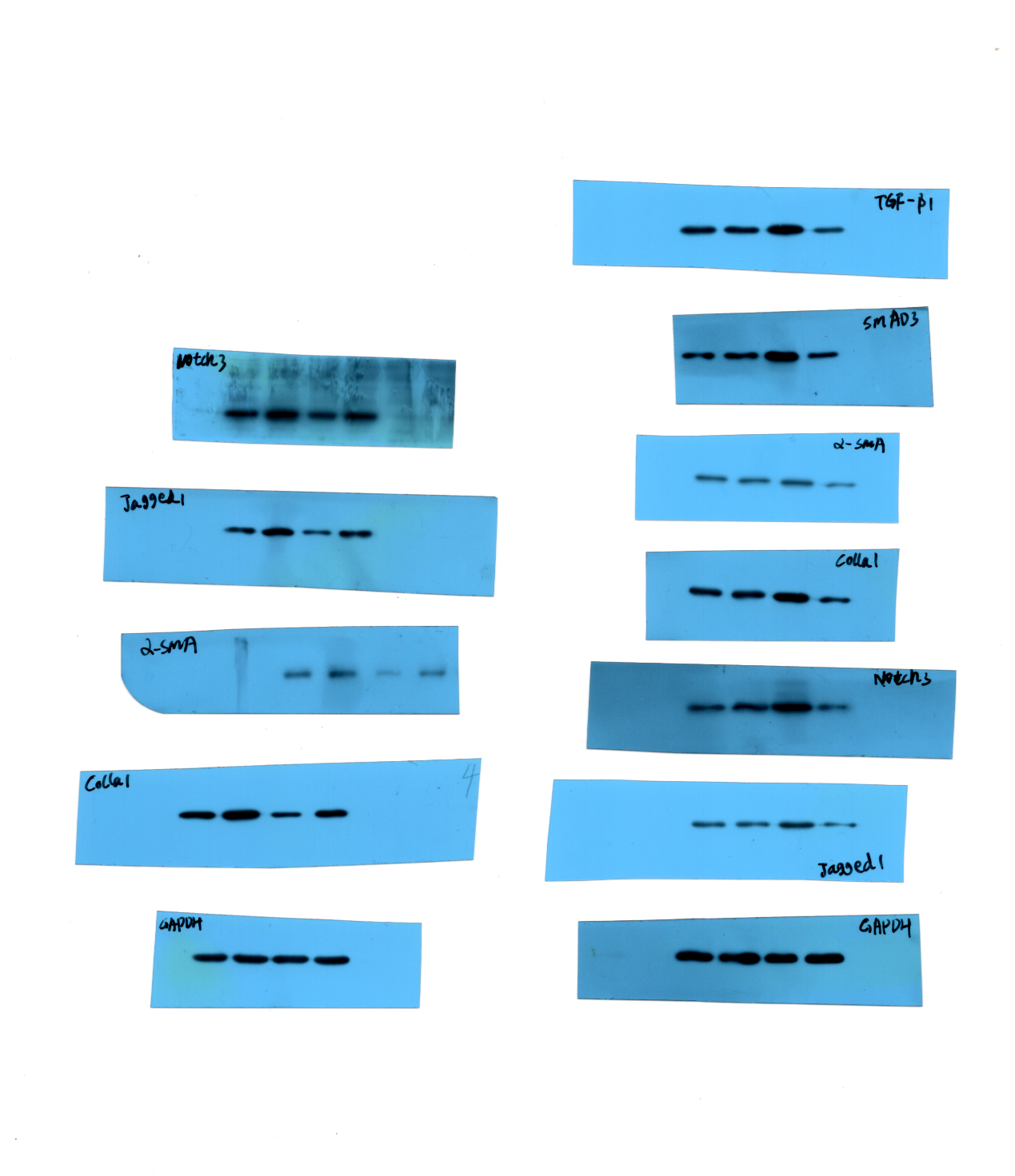 